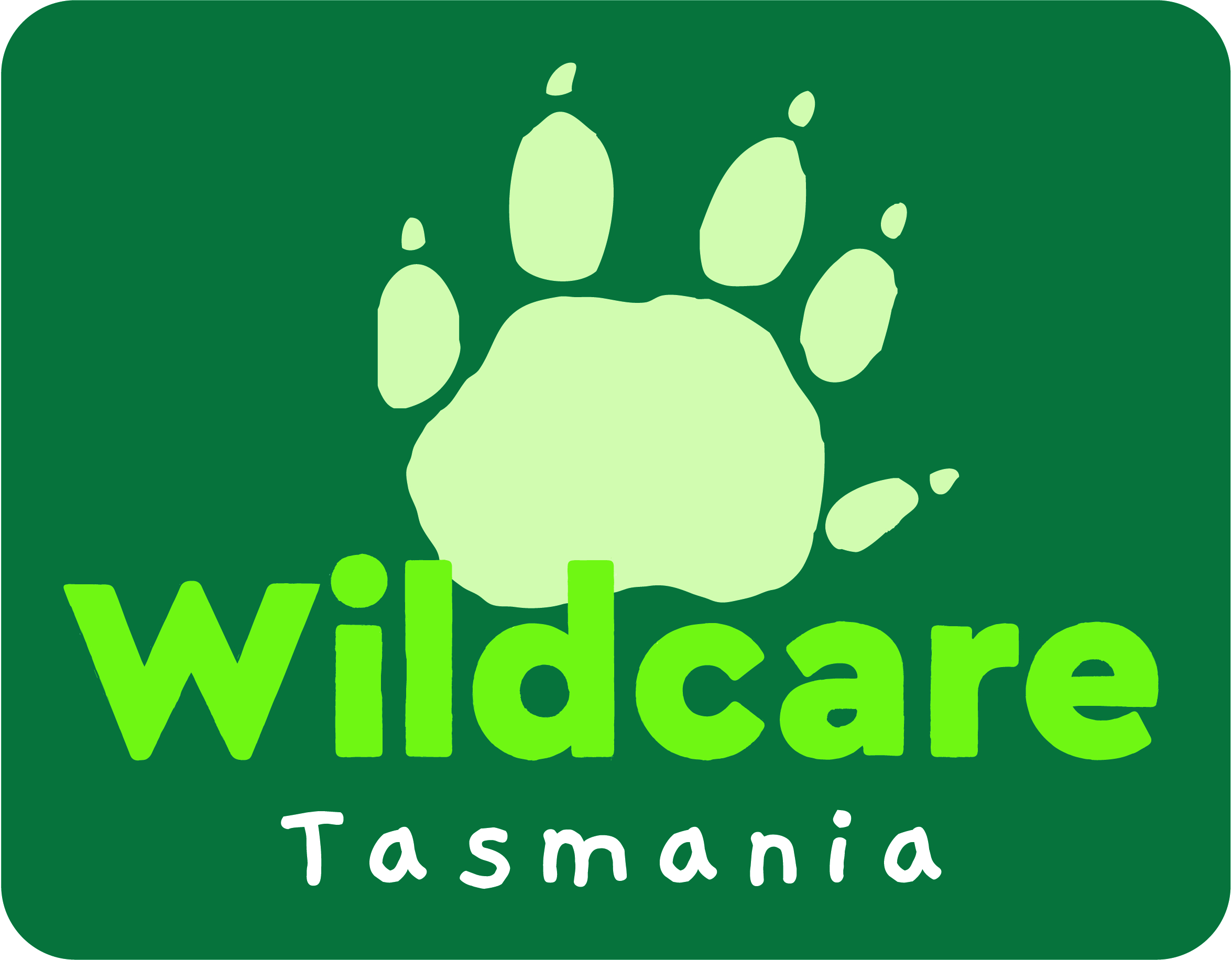 Working Bee Attendance RecordWorking Bee Attendance RecordWorking Bee Attendance RecordWorking Bee Attendance RecordWorking Bee Attendance RecordWorking Bee Attendance RecordWorking Bee Attendance RecordWorking Bee Attendance RecordThis form must be completed for all working bees authorised and under the control of WILDCARE Tasmania, undertaken independently from any partner Agency. When a project is authorised and overseen by a partner Agency (e.g. Parks and Wildlife Service, local council) members should complete the forms and processes provided by the partner Agency.NOTE: Ensure all participants have been briefed on Work Health and Safety prior to commencement of activity; including Emergency Response Plan and Hazard Identification. (Please see the WH&S Volunteer Briefing document for further information on what should be covered in a project/activity briefing).This form must be completed for all working bees authorised and under the control of WILDCARE Tasmania, undertaken independently from any partner Agency. When a project is authorised and overseen by a partner Agency (e.g. Parks and Wildlife Service, local council) members should complete the forms and processes provided by the partner Agency.NOTE: Ensure all participants have been briefed on Work Health and Safety prior to commencement of activity; including Emergency Response Plan and Hazard Identification. (Please see the WH&S Volunteer Briefing document for further information on what should be covered in a project/activity briefing).This form must be completed for all working bees authorised and under the control of WILDCARE Tasmania, undertaken independently from any partner Agency. When a project is authorised and overseen by a partner Agency (e.g. Parks and Wildlife Service, local council) members should complete the forms and processes provided by the partner Agency.NOTE: Ensure all participants have been briefed on Work Health and Safety prior to commencement of activity; including Emergency Response Plan and Hazard Identification. (Please see the WH&S Volunteer Briefing document for further information on what should be covered in a project/activity briefing).This form must be completed for all working bees authorised and under the control of WILDCARE Tasmania, undertaken independently from any partner Agency. When a project is authorised and overseen by a partner Agency (e.g. Parks and Wildlife Service, local council) members should complete the forms and processes provided by the partner Agency.NOTE: Ensure all participants have been briefed on Work Health and Safety prior to commencement of activity; including Emergency Response Plan and Hazard Identification. (Please see the WH&S Volunteer Briefing document for further information on what should be covered in a project/activity briefing).This form must be completed for all working bees authorised and under the control of WILDCARE Tasmania, undertaken independently from any partner Agency. When a project is authorised and overseen by a partner Agency (e.g. Parks and Wildlife Service, local council) members should complete the forms and processes provided by the partner Agency.NOTE: Ensure all participants have been briefed on Work Health and Safety prior to commencement of activity; including Emergency Response Plan and Hazard Identification. (Please see the WH&S Volunteer Briefing document for further information on what should be covered in a project/activity briefing).This form must be completed for all working bees authorised and under the control of WILDCARE Tasmania, undertaken independently from any partner Agency. When a project is authorised and overseen by a partner Agency (e.g. Parks and Wildlife Service, local council) members should complete the forms and processes provided by the partner Agency.NOTE: Ensure all participants have been briefed on Work Health and Safety prior to commencement of activity; including Emergency Response Plan and Hazard Identification. (Please see the WH&S Volunteer Briefing document for further information on what should be covered in a project/activity briefing).This form must be completed for all working bees authorised and under the control of WILDCARE Tasmania, undertaken independently from any partner Agency. When a project is authorised and overseen by a partner Agency (e.g. Parks and Wildlife Service, local council) members should complete the forms and processes provided by the partner Agency.NOTE: Ensure all participants have been briefed on Work Health and Safety prior to commencement of activity; including Emergency Response Plan and Hazard Identification. (Please see the WH&S Volunteer Briefing document for further information on what should be covered in a project/activity briefing).This form must be completed for all working bees authorised and under the control of WILDCARE Tasmania, undertaken independently from any partner Agency. When a project is authorised and overseen by a partner Agency (e.g. Parks and Wildlife Service, local council) members should complete the forms and processes provided by the partner Agency.NOTE: Ensure all participants have been briefed on Work Health and Safety prior to commencement of activity; including Emergency Response Plan and Hazard Identification. (Please see the WH&S Volunteer Briefing document for further information on what should be covered in a project/activity briefing).This form must be completed for all working bees authorised and under the control of WILDCARE Tasmania, undertaken independently from any partner Agency. When a project is authorised and overseen by a partner Agency (e.g. Parks and Wildlife Service, local council) members should complete the forms and processes provided by the partner Agency.NOTE: Ensure all participants have been briefed on Work Health and Safety prior to commencement of activity; including Emergency Response Plan and Hazard Identification. (Please see the WH&S Volunteer Briefing document for further information on what should be covered in a project/activity briefing).Wildcare Group Name:Wildcare Group Name:Wildcare Group Name:Wildcare Group Name:Wildcare Group Name:Wildcare Group Name:Wildcare Group Name:Wildcare Group Name:Wildcare Group Name:Project name and Location:Project name and Location:Project name and Location:Project name and Location:Project name and Location:Project name and Location:Project name and Location:Project name and Location:Project name and Location:Project date:Project date:Project date:Start time:Start time:Finish time:Finish time:Finish time:Finish time:Participant’s nameParticipant’s nameParticipant’s Phone NumberParticipant’s Phone NumberEmergency contact (name and phone number)Emergency contact (name and phone number)Start timeFinish timeHoursTotal hoursTotal hoursPlease keep this document for your own records.Please keep this document for your own records.Please keep this document for your own records.Please keep this document for your own records.Please keep this document for your own records.Please keep this document for your own records.Please keep this document for your own records.Please keep this document for your own records.Please keep this document for your own records.